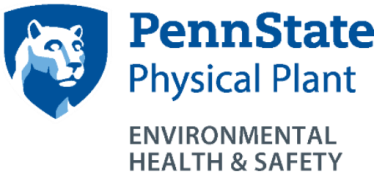 BEEP Checklist for Planning and Conducting Fire Evacuation DrillsThis checklist is designed to assist with the planning and conducting of your building fire evacuation drill. Contact the Environmental Health and Safety Office if you need further guidance or have questions regarding building evacuation.  Evacuation Plan distributed and reviewed with building occupants  Drill Planning Group identified  Establish date and time for drill exercise  EHS contacted for help if planning audible exercise Discussion Based  Create scenario to present to the group for discussion  Contact EHS for ideas or request for attendance  Discuss actions to be taken given the presented scenario and any questions or concerns that may ariseSilent Drill   Date and time communicated to key individuals  Work areas conduct drill  Observe evacuation   Discuss drill with participants Audible Alarm Drill   Approximately 1 week prior to drill, Contact EHS with date and time of drill being requested 	  Will an electronics tech be needed?	  Will an elevator tech be needed?	  Will a Police Officer be needed?Day of Drill  OPP Technician(s) on site (if needed)  Other support personnel on site (Police, EHS, safety officers)  Notification to Campus Police that drill is beginning  Observers (Safety Officer, Building Emergency Coordinator, EHS, Police) in position to observe evacuation  Fire Alarm activated  Occupants evacuate and report to designated meeting site  Accountability check completed   Fire alarm system silenced and reset following total evacuation  Discuss evacuation procedure with occupants  Notification to Campus Police that drill has concludedAfter Drill  Discuss drill outcomes with planning group and edit the evacuation plan if needed  Redistribute the evacuation plan if edited8/23/16 – STG								EHS Document Control Procedure - Attachment E (EHS-0008ate)								